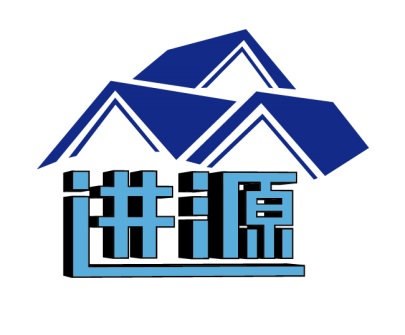                                          Add:No.,3,Jiye Road, Songxia Industry Park, Songgang, Nanhai District, Foshan,Guangdong, China                                         Add:No.,3,Jiye Road, Songxia Industry Park, Songgang, Nanhai District, Foshan,Guangdong, China                                         Add:No.,3,Jiye Road, Songxia Industry Park, Songgang, Nanhai District, Foshan,Guangdong, China                                         Add:No.,3,Jiye Road, Songxia Industry Park, Songgang, Nanhai District, Foshan,Guangdong, China                                         Add:No.,3,Jiye Road, Songxia Industry Park, Songgang, Nanhai District, Foshan,Guangdong, China                                         Add:No.,3,Jiye Road, Songxia Industry Park, Songgang, Nanhai District, Foshan,Guangdong, China                                         Add:No.,3,Jiye Road, Songxia Industry Park, Songgang, Nanhai District, Foshan,Guangdong, China                    Tel:86-757-85607796 Fax:86-757-81771916 Mob:86-18138921515                    Tel:86-757-85607796 Fax:86-757-81771916 Mob:86-18138921515                    Tel:86-757-85607796 Fax:86-757-81771916 Mob:86-18138921515                    Tel:86-757-85607796 Fax:86-757-81771916 Mob:86-18138921515                    Tel:86-757-85607796 Fax:86-757-81771916 Mob:86-18138921515                    Tel:86-757-85607796 Fax:86-757-81771916 Mob:86-18138921515                    Tel:86-757-85607796 Fax:86-757-81771916 Mob:86-18138921515                    Email: tracywu@gdjybm.com Skype: tracy-jinyuan                    Email: tracywu@gdjybm.com Skype: tracy-jinyuan                    Email: tracywu@gdjybm.com Skype: tracy-jinyuan                    Email: tracywu@gdjybm.com Skype: tracy-jinyuan                    Email: tracywu@gdjybm.com Skype: tracy-jinyuan                    Email: tracywu@gdjybm.com Skype: tracy-jinyuan                    Email: tracywu@gdjybm.com Skype: tracy-jinyuanعرض السعرعرض السعرعرض السعرعرض السعرعرض السعرعرض السعرعرض السعرإلى :إلى :إلى :إلى :إلى :إلى :إلى :إلى :إلى :الرقم: JY-PI17102501إلى :إلى :إلى :التاريخ: 25-10-2017إلى :إلى :إلى :اسم المنتجالمواصفاتسعر واحدة CIF كويت
(USD/M) طول / قطعة (M)عدد(قطعة)الطول الكامل (M)الكمية الإجمالية (USD)ألواح قرميد FRPالحجم: 6000X1000X3(mm)
اللون: شفاف، أزرق بحيرة أو أبيض حليب00.00 ألواح قرميد FRPالحجم: 6000X1000X2(mm)
اللون: شفاف، أزرق بحيرة أو أبيض حليب00.00 الكمية الإجماليةالكمية الإجماليةالكمية الإجماليةطريقة الدفعالدفعة المسبقة 30% بـ TT قبل الإنتاج، المبلغ الباقي 70% قبل شحن البضائعالدفعة المسبقة 30% بـ TT قبل الإنتاج، المبلغ الباقي 70% قبل شحن البضائعالدفعة المسبقة 30% بـ TT قبل الإنتاج، المبلغ الباقي 70% قبل شحن البضائعالدفعة المسبقة 30% بـ TT قبل الإنتاج، المبلغ الباقي 70% قبل شحن البضائعالدفعة المسبقة 30% بـ TT قبل الإنتاج، المبلغ الباقي 70% قبل شحن البضائعالدفعة المسبقة 30% بـ TT قبل الإنتاج، المبلغ الباقي 70% قبل شحن البضائعالصلاحية لـ PI هي 7 أيام.الصلاحية لـ PI هي 7 أيام.الصلاحية لـ PI هي 7 أيام.الصلاحية لـ PI هي 7 أيام.الصلاحية لـ PI هي 7 أيام.الصلاحية لـ PI هي 7 أيام.الصلاحية لـ PI هي 7 أيام.مدة التسليميمكن حمل البضائع في الحاوية خلال 15 يوما بعد استلام الدفعة المسبقة.يمكن حمل البضائع في الحاوية خلال 15 يوما بعد استلام الدفعة المسبقة.يمكن حمل البضائع في الحاوية خلال 15 يوما بعد استلام الدفعة المسبقة.يمكن حمل البضائع في الحاوية خلال 15 يوما بعد استلام الدفعة المسبقة.يمكن حمل البضائع في الحاوية خلال 15 يوما بعد استلام الدفعة المسبقة.يمكن حمل البضائع في الحاوية خلال 15 يوما بعد استلام الدفعة المسبقة.كمية الحمل: بضائع LCLكمية الحمل: بضائع LCLكمية الحمل: بضائع LCLكمية الحمل: بضائع LCLكمية الحمل: بضائع LCLكمية الحمل: بضائع LCLكمية الحمل: بضائع LCLصورة الشكلصورة الشكلصورة الشكلصورة الشكلصورة الشكلصورة الشكلصورة الشكلمعلومات المصرفمعلومات المصرفمعلومات المصرفمعلومات المصرفمعلومات المصرفمعلومات المصرفمعلومات المصرفالحساب المستخدم
مصرف المستفيد: THE HONGKONG AND SHANGHAI BANKING CORPORATION LIMITED
العنوان: الأعمال المصرفية SD: P O BOX 72677, KOWLOON CENTRAL POST OFFICE, KOWLOON, HONG KONG
رموز "سويفت": HSBCHKHHHKH
رقم A/C المستفيد: 801 454273 838
المستفيد: JINYUAN BUILDING MATERIALS CO. LIMITED
العنوان: NO.,3, JIYE ROAD, SONGXIA INDUSTRY PARK, SONGGANG, NANHAI, FOSHAN, GUANGDONG, CHINA.الحساب المستخدم
مصرف المستفيد: THE HONGKONG AND SHANGHAI BANKING CORPORATION LIMITED
العنوان: الأعمال المصرفية SD: P O BOX 72677, KOWLOON CENTRAL POST OFFICE, KOWLOON, HONG KONG
رموز "سويفت": HSBCHKHHHKH
رقم A/C المستفيد: 801 454273 838
المستفيد: JINYUAN BUILDING MATERIALS CO. LIMITED
العنوان: NO.,3, JIYE ROAD, SONGXIA INDUSTRY PARK, SONGGANG, NANHAI, FOSHAN, GUANGDONG, CHINA.الحساب المستخدم
مصرف المستفيد: THE HONGKONG AND SHANGHAI BANKING CORPORATION LIMITED
العنوان: الأعمال المصرفية SD: P O BOX 72677, KOWLOON CENTRAL POST OFFICE, KOWLOON, HONG KONG
رموز "سويفت": HSBCHKHHHKH
رقم A/C المستفيد: 801 454273 838
المستفيد: JINYUAN BUILDING MATERIALS CO. LIMITED
العنوان: NO.,3, JIYE ROAD, SONGXIA INDUSTRY PARK, SONGGANG, NANHAI, FOSHAN, GUANGDONG, CHINA.الحساب المستخدم
مصرف المستفيد: THE HONGKONG AND SHANGHAI BANKING CORPORATION LIMITED
العنوان: الأعمال المصرفية SD: P O BOX 72677, KOWLOON CENTRAL POST OFFICE, KOWLOON, HONG KONG
رموز "سويفت": HSBCHKHHHKH
رقم A/C المستفيد: 801 454273 838
المستفيد: JINYUAN BUILDING MATERIALS CO. LIMITED
العنوان: NO.,3, JIYE ROAD, SONGXIA INDUSTRY PARK, SONGGANG, NANHAI, FOSHAN, GUANGDONG, CHINA.الحساب المستخدم
مصرف المستفيد: THE HONGKONG AND SHANGHAI BANKING CORPORATION LIMITED
العنوان: الأعمال المصرفية SD: P O BOX 72677, KOWLOON CENTRAL POST OFFICE, KOWLOON, HONG KONG
رموز "سويفت": HSBCHKHHHKH
رقم A/C المستفيد: 801 454273 838
المستفيد: JINYUAN BUILDING MATERIALS CO. LIMITED
العنوان: NO.,3, JIYE ROAD, SONGXIA INDUSTRY PARK, SONGGANG, NANHAI, FOSHAN, GUANGDONG, CHINA.الحساب المستخدم
مصرف المستفيد: THE HONGKONG AND SHANGHAI BANKING CORPORATION LIMITED
العنوان: الأعمال المصرفية SD: P O BOX 72677, KOWLOON CENTRAL POST OFFICE, KOWLOON, HONG KONG
رموز "سويفت": HSBCHKHHHKH
رقم A/C المستفيد: 801 454273 838
المستفيد: JINYUAN BUILDING MATERIALS CO. LIMITED
العنوان: NO.,3, JIYE ROAD, SONGXIA INDUSTRY PARK, SONGGANG, NANHAI, FOSHAN, GUANGDONG, CHINA.الحساب المستخدم
مصرف المستفيد: THE HONGKONG AND SHANGHAI BANKING CORPORATION LIMITED
العنوان: الأعمال المصرفية SD: P O BOX 72677, KOWLOON CENTRAL POST OFFICE, KOWLOON, HONG KONG
رموز "سويفت": HSBCHKHHHKH
رقم A/C المستفيد: 801 454273 838
المستفيد: JINYUAN BUILDING MATERIALS CO. LIMITED
العنوان: NO.,3, JIYE ROAD, SONGXIA INDUSTRY PARK, SONGGANG, NANHAI, FOSHAN, GUANGDONG, CHINA.